به نام خداپیوست فنی قرارداد مشارکت در  تجاری سازی تولید بار اول عنوان محصول: لوگو شرکت فناور 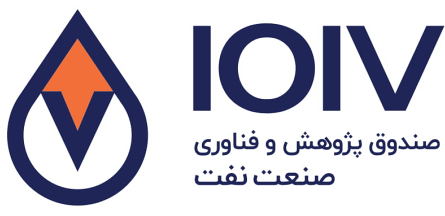 مقدمهشرکت/موسسه محترم، ضمن عرض خسته نباشید و تشکر از ابراز تمایل شما به استفاده از خدمت خرید تضمینی صندوق پژوهش و فناوری صنعت نفت، به اطلاع میرساند اطلاعات درخواست شده در این پیوست، مبنای بررسی و تصمیمگیری در خصوص پرونده درخواست شما در کمیته ارزیابی تولید بار اول صندوق خواهد بود. همچنین این مستند پس از تایید صندوق، به عنوان پیوست فنی قرارداد مشارکت در تجاری سازی تولید بار اول محصول پیشنهادی شما قرار خواهد گرفت. لذا درخواست می گردد، به منظور جلوگیری از ابهامات و مشکلات احتمالی، مستند پیش رو به دقت و به صورت کامل تکمیل گردد. با توجه به اینکه بررسی صورت گرفته در این مرحله کاملا فنی و تخصصی خواهد بود، به شرکتهای محترم توصیه میشود از بیان جملات کلی و تجاری پرهیز نموده و پیوست را به شکلی منظم و با ادبیاتی دقیق و فنی تکمیل نمایند.مشخصات طرحعنوان طرح ....................................................مشخصات متقاضی محصول و محل کاربرد:مبنای بومیسازی محصول:  مهندسی معکوس /  طراحی داخلی /  انتقال فناوری (در صورتی که مبنای بومیسازی مهندسی معکوس/ انتقال فناوری است، برند خارجی عنوان شود(معرفی کالا و تجهیز پیشنهادی شرح کامل محصول (تشریح کامل عملکرد، موارد کاربرد و اهمیت محصول در صنعت نفت، مزایا، تکنولوژیهای طراحی و ساخت، چالش های اصلی...)دلایل شرکت برای پیشبرد بومی سازی محصولنام تولیدکنندگان اصلی نمونه مشابه خارجی ( به ویژه موارد استفاده شده در صنعت نفت و گاز کشور)نام تولیدکنندگان اصلی داخلی محصولات با تکنولوژی مشابه ( به ویژه موارد استفاده شده در صنعت نفت و گاز کشور)تفاوت‌های نمونه بومی‌سازی و نمونه خارجی(در صورتی که به دلایلی نظیر تمایل متقاضی، اقتضائات بومیسازی، محدودیت واردات و ... نمونه بومیسازی تفاوتهایی با نمونه اصلی دارد)دیتا شیت محصول ( به همراه مستندات تکمیلی: پیوست شماره 1)مطالعه بازار کالای پیشنهادیمیزان تقریبی نیاز سالانه کشور به محصول (مطالعه بازار خود را براساس مطالعه 5 سال گذشته و تخمین سال های آتی شرح دهید)صنایع دیگری که در صورت بومی‌سازی از این محصول استفاده خواهند کرد ( صنایع دیگر به جز صنعت نفت)کلیات توجیه مالی بومی‌سازی (مطابق جدول 1)جدول 1- اطلاعات مالیفعالیت‌های قبلی شرکت برای توسعه دانش فنی و تولید محصول (مستندات: پیوست شماره 4)معرفی و سوابق تیم تحقیق و توسعه و مهندسیسوابق کاری شامل تعمیرات، مونتاژ، تولید و همکاری با سازندگان خارجی در مورد محصول پیشنهادی و یا کالاهای مشابهتاییدیههای کارفرما، رضایتنامهها و گواهینامههای اخذ شده از محصولات مشابه در صورت وجودتجهیزات و امکانات تولیدی، آزمایشگاهی و تست محصولاستاندارد های لازم، فرآیند احراز صحت عملکرد و تستاستانداردهای محصولشیوهنامه تست و احراز صحت عملکرد محصول به گونه‌ای که برای کاربر نهایی مورد قبول باشد ( مستندات تکمیلی فرآیند تست محصول، پیوست شماره 3)گارانتی و خدمات پس از فروشعمق ساخت داخلشکست اجزاء و ماژولهای اصلی محصول و تقسیم کار میان شرکت سازنده و همکاران شرکت در داخل و خارج کشور (مطابق جدول 2)جدول 2- شکست اجزاء و ماژول‌های اصلی محصولبرآورد هزینه های ثابت و متغیر تولید کالا، شیوه تامین مالی و مراحل انجام برآورد هزینه های ثابت و متغیرشیوه تامین مالی پروژهمراحل انجام پروژه، نتایج قابل اندازه‌گیری، درصد پیشرفت (مطابق جدول 3)جدول 3- مراحل پروژه بومی‌سازیپیوست گزارش  تکمیل برخی از پیوست های درخواست شده در این بخش الزامی می باشد. همچنین هرگونه پیوست دیگری که به روشن تر شدن موضوع درخواست کمک نماید، ذیل پیوست شماره 4 قرار داده شود.پیوست شماره 1: مستندات تکمیلی دیتا شیت محصول پیوست شماره 2: مستندات مربوط به قیمت خرید یک محصول از خارج کشور (الزامی)پیوست شماره 3: مستندات مربوط به فرآیند تست محصول (الزامی)پیوست شماره 4: سایر مستندات  